പിഎം ശ്രീ  കേന്ദ്രീയ വിദ്യാലയ എറണാകുളം കടവന്ത്ര പീ. ഒ,  കൊച്ചി – 682 020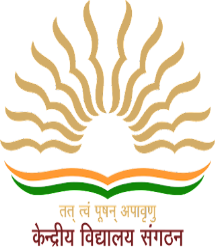 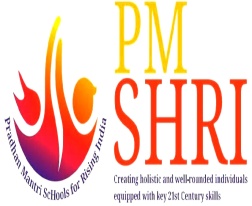 पीएम श्री केन्द्रीय विद्यालय एर्णाकुलम , कडवंत्रा पी ओ, कोच्चि -682 020PM SHRI KENDRIYA VIDYALAYA ERNAKULAM,KADAVANTHRA P.O Kochi - 682 020Ph: 0484 – 2204785  Fax : 0484 - 2205653E Mail: kvernakulam@yahoo.com Website: https://ernakulam.kvs.ac.in                                            NOTICEINSTRUCTIONS TO PROVISIONALLY SELECTEDCANDIDATES FOR BALVATIKA-3 ADMISSION 2024-25                   Date of Admission -20/04/2024 at 8.30 amFollowing documents are to be submitted at the time of admission.Original and copy of Date of Birth certificate of the child.One passport size photograph of child.Original Caste certificate in the name of child (SC/ST).Original OBC non-creamy layer certificate in the name of child from tahsildar.Proof of residence from the competent authority (RTE CATEGORY).Original Income certificate from the competent authority for BPL/EWS.Proof of Blood group of the child.Copy of Aadhar card of the child.Original certificate from the head of the office showing the transfer details verified from service register for the last 7 years.Proof of all information given in the application form if any.NOTE: On the allotted date if the applicant is not reporting, the offer of admission will be treated as forfeited.              Principal